ขอให้เจ้าของผลงานจัดทำโปสเตอร์  ซึ่งกำหนดรายละเอียด ดังตัวอย่างข้างล่างนี้                                                           80  ซม.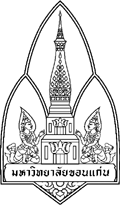 ชื่อผลงาน     .................................................................................................................................................ชื่อผลงาน     .................................................................................................................................................ชื่อผลงาน     .................................................................................................................................................เจ้าของผลงาน/1)..............................................................................................................................................................................2)..................................................................................................................................................................
3)..............................................................................................................................................................................สังกัด ....................................................................................................................................................เบอร์ติดต่อ.................................................................E-mail : ........................................................เจ้าของผลงาน/1)..............................................................................................................................................................................2)..................................................................................................................................................................
3)..............................................................................................................................................................................สังกัด ....................................................................................................................................................เบอร์ติดต่อ.................................................................E-mail : ........................................................เจ้าของผลงาน/1)..............................................................................................................................................................................2)..................................................................................................................................................................
3)..............................................................................................................................................................................สังกัด ....................................................................................................................................................เบอร์ติดต่อ.................................................................E-mail : ........................................................1.ที่มาและความสำคัญที่จัดทำผลงานขึ้นมา 	.................................................................................................................................................................................................................................................................................................................................................................2.วัตถุประสงค์..................................................................................................................................................................................................................................................................................................................................................................3. ใครคือลูกค้าหรือผู้รับบริการจากผลงานนี้..................................................................................................................................................................................................................................................................................................................................................................4. วิธีดำเนินการ..............................................................................................................................................................................................................................................................................................................................................................................................................................................................................................................................................5. ผลการดำเนินงานและประโยชน์ของผลงาน (การเปลี่ยนแปลงหลังจากมีการพัฒนาระบบหรือปรับปรุงกระบวนงาน)
...................................................................................................................................................................................................................................................................................................................................................................................................................................................................................................................................................6. มีแนวทางในการสร้างความต่อเนื่องและต่อยอดผลงานอย่างไร..............................................................................................................................................................................................................................................................................................................................................
( พื้นที่ในส่วนด้านล่างนี้  ขอให้เจ้าของผลงานใส่รูปประกอบผลงานที่สื่อข้อคิดของผลงานได้  ทั้งนี้กำหนดให้มีรูปประกอบผลงานได้ไม่เกิน  2  รูป )1.ที่มาและความสำคัญที่จัดทำผลงานขึ้นมา 	.................................................................................................................................................................................................................................................................................................................................................................2.วัตถุประสงค์..................................................................................................................................................................................................................................................................................................................................................................3. ใครคือลูกค้าหรือผู้รับบริการจากผลงานนี้..................................................................................................................................................................................................................................................................................................................................................................4. วิธีดำเนินการ..............................................................................................................................................................................................................................................................................................................................................................................................................................................................................................................................................5. ผลการดำเนินงานและประโยชน์ของผลงาน (การเปลี่ยนแปลงหลังจากมีการพัฒนาระบบหรือปรับปรุงกระบวนงาน)
...................................................................................................................................................................................................................................................................................................................................................................................................................................................................................................................................................6. มีแนวทางในการสร้างความต่อเนื่องและต่อยอดผลงานอย่างไร..............................................................................................................................................................................................................................................................................................................................................
( พื้นที่ในส่วนด้านล่างนี้  ขอให้เจ้าของผลงานใส่รูปประกอบผลงานที่สื่อข้อคิดของผลงานได้  ทั้งนี้กำหนดให้มีรูปประกอบผลงานได้ไม่เกิน  2  รูป )1.ที่มาและความสำคัญที่จัดทำผลงานขึ้นมา 	.................................................................................................................................................................................................................................................................................................................................................................2.วัตถุประสงค์..................................................................................................................................................................................................................................................................................................................................................................3. ใครคือลูกค้าหรือผู้รับบริการจากผลงานนี้..................................................................................................................................................................................................................................................................................................................................................................4. วิธีดำเนินการ..............................................................................................................................................................................................................................................................................................................................................................................................................................................................................................................................................5. ผลการดำเนินงานและประโยชน์ของผลงาน (การเปลี่ยนแปลงหลังจากมีการพัฒนาระบบหรือปรับปรุงกระบวนงาน)
...................................................................................................................................................................................................................................................................................................................................................................................................................................................................................................................................................6. มีแนวทางในการสร้างความต่อเนื่องและต่อยอดผลงานอย่างไร..............................................................................................................................................................................................................................................................................................................................................
( พื้นที่ในส่วนด้านล่างนี้  ขอให้เจ้าของผลงานใส่รูปประกอบผลงานที่สื่อข้อคิดของผลงานได้  ทั้งนี้กำหนดให้มีรูปประกอบผลงานได้ไม่เกิน  2  รูป )ชื่อผลงาน     ...........................................................................................................................................ชื่อผลงาน     ...........................................................................................................................................ชื่อผลงาน     ...........................................................................................................................................เจ้าของผลงาน/สังกัด     ..........................................................................................................................โดยจัดให้มีรายละเอียด ดังนี้ เจ้าของผลงาน/สังกัด     ..........................................................................................................................โดยจัดให้มีรายละเอียด ดังนี้ เจ้าของผลงาน/สังกัด     ..........................................................................................................................โดยจัดให้มีรายละเอียด ดังนี้ -  ที่มาและความสำคัญที่จัดทำผลงานขึ้นมา 								- วัตถุประสงค์- ใครคือลูกค้าหรือผู้รับบริการจากผลงานนี้- วิธีดำเนินการ- ผลการดำเนินงานและประโยชน์ของผลงาน (การเปลี่ยนแปลงหลังจากมีการพัฒนาระบบหรือปรับปรุงกระบวนงาน)- มีแนวทางในการสร้างความต่อเนื่องและต่อยอดผลงานอย่างไร-  ที่มาและความสำคัญที่จัดทำผลงานขึ้นมา 								- วัตถุประสงค์- ใครคือลูกค้าหรือผู้รับบริการจากผลงานนี้- วิธีดำเนินการ- ผลการดำเนินงานและประโยชน์ของผลงาน (การเปลี่ยนแปลงหลังจากมีการพัฒนาระบบหรือปรับปรุงกระบวนงาน)- มีแนวทางในการสร้างความต่อเนื่องและต่อยอดผลงานอย่างไร-  ที่มาและความสำคัญที่จัดทำผลงานขึ้นมา 								- วัตถุประสงค์- ใครคือลูกค้าหรือผู้รับบริการจากผลงานนี้- วิธีดำเนินการ- ผลการดำเนินงานและประโยชน์ของผลงาน (การเปลี่ยนแปลงหลังจากมีการพัฒนาระบบหรือปรับปรุงกระบวนงาน)- มีแนวทางในการสร้างความต่อเนื่องและต่อยอดผลงานอย่างไร